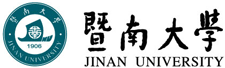 2018年招收攻读硕士学位研究生入学考试试题（A卷）********************************************************************************************学科、专业名称：环境科学研究方向：考试科目名称：环境学概论考试科目：  环境学概论                        共  2 页，第 2  页                                考生注意：所有答案必须写在答题纸（卷）上，写在本试题上一律不给分。 名词解释（每小题5分，共30分）1. 噪声；              2. 水华富营养化；           3. 环境效应；4. 清洁能源；          5. 环境安全；               6. 细颗粒物（PM2.5）二、填空题（每空1分，共20分）1.我国固体废物管理遵循“三化”的原则，即          、          和          。2.土壤污染的主要来源包括          、          、          、          和生物污染等；主要代表污染物类          、          、城市固体垃圾等。3.大气圈的结构包括       、       、中间层、       、         。4.矿产资源主要的特点：        、        、功能的广泛性和       。5.水体污染主要来源包括：工业废水、       和农业退水。其中主要典型污染物类别包括       、好氧类有机污染物、       、       和微量有毒有害污染物等。简答题（共50分，每小题10分）1.简述水体中的污染物有哪些？2.北京、上海、广州等大城市市区气温同比明显高于周边地区，形成了所谓的城市热岛，请简述城市热岛效应产生的主要原因。3.简述土壤污染植物修复技术有哪些优缺点？4.阐述当前人类所面临的主要环境问题及产生的原因。5.简述生态系统的三大功能。论述及应用题（共50分，各小题分值见标注）1.结合我国城市具体情况，试述城市污水处理系统的典型流程（15分）。2.试以砷元素为例阐述土壤中重金属元素的来源、存在形态及其在土壤中的迁移转化（15分）。3.自党的十八大以来，国家倡导贯彻生态文明建设，青山绿水就是金山银山，你怎么认识这种生态保护与经济发展的关系？（20分）